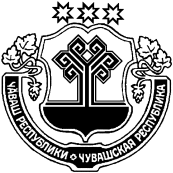 В соответствии с постановлением  Кабинета Министров Чувашской Республики от 27.12.2013 года № 549 «Об утверждении Примерного положения об оплате труда работников государственных учреждений Чувашской Республики, занятых в сфере физической культуры и спорта»администрация Шумерлинского района  п о с т а н о в л я е т: 1. Утвердить прилагаемое Примерное положение об оплате труда работников муниципальных учреждений Шумерлинского района, занятых в сфере физической культуры и спорта (далее – Положение).2. Финансовое обеспечение расходов, связанных с реализацией настоящего постановления, осуществлять в пределах бюджетных ассигнований, предусмотренных в установленном порядке на предоставление бюджетным и автономным учреждениям Шумерлинского района субсидий на финансовое обеспечение выполнения ими муниципального задания на оказание муниципальных услуг (выполнение работ)  физическим и  (или) юридическим лицам, а также за счет средств, поступающих от приносящей доход деятельности. 3.  Контроль за выполнением настоящего постановления возложить на управляющего делами администрации Шумерлинского района  Казакова В.И. 4. Настоящее постановление вступает в силу через десять дней после дня его официального опубликования в издании «Вестник Шумерлинского района».Приложение кпостановлению администрации Шумерлинского районаот ___.___.2014  № ____ПРИМЕРНОЕ ПОЛОЖЕНИЕОБ ОПЛАТЕ ТРУДА РАБОТНИКОВ МУНИЦИПАЛЬНЫХ УЧРЕЖДЕНИЙШУМЕРЛИНСКОГО РАЙОНА, ЗАНЯТЫХ В СФЕРЕ ФИЗИЧЕСКОЙ КУЛЬТУРЫ И СПОРТАI. Общие положения.     1.1. Настоящее Примерное положение об оплате труда работников  муниципальных учреждений Чувашской Республики, занятых в сфере физической культуры и спорта (далее – Положение)  разработано в соответствии с  постановлением Кабине Министров Чувашской Республики от 27.12.2013 года № 549 «Об утверждении Примерного положения об оплате труда работников государственных учреждений Чувашской Республики, занятых в сфере физической культуры и спорта».        1.2.  Положение определяет порядок  формирования фонда оплаты труда работников учреждений за счет средств Шумерлинского района и средств, поступающих от приносящей доход деятельности.        1.3. Фонд оплаты труда работников учреждения формируется на календарный год исходя из объема лимитов бюджетных обязательств бюджета  Шумерлинского района и средств, поступающих от предпринимательской и иной приносящей доход  деятельности.        1.4. Экономия средств по фонду оплаты труда, образовавшаяся  в ходе исполнения плана финансово- хозяйственной деятельности  учреждения, направляется на стимулирующие выплаты, премирование работников учреждения в соответствии с коллективными договорами и локальными актами учреждений.         1.5. Учреждение в пределах имеющихся у него средств на оплату труда работников учреждений самостоятельно определяет размеры премий и других мер материального стимулирования.        1.6. Месячная заработная плата работника учреждения, полностью отработавшего за этот период  норму часов рабочего времени и выполнившего норму труда (трудовые обязанности), не может быть ниже минимального размера оплаты труда, установленного в соответствии с законодательством Российской Федерации.         В случае, если месячная заработная плата работника, отработавшего за этот период норму рабочего времени и выполнившего нормы труда (трудовые обязанности), окажется ниже минимального размера оплаты труда, установленного в соответствии  с законодательством Российской Федерации, то указанному работнику устанавливается доплата, обеспечивающая оплату труда работника не ниже установленного минимального  размера оплаты труда.         1.7. Оплата труда работников, занятых по совместительству, а также на условиях неполного рабочего времени, производится пропорционально отработанному времени либо в зависимости от выполненного объема работ. Определение размеров заработной платы по основной должности, а также по должности, занимаемой в порядке совместительства, производится раздельно по каждой из должностей.         1.8. Система оплаты труда  работников учреждений устанавливается с учетом:         а) Единого тарифно- квалификационного справочника работ и профессий рабочих;         б) Единого квалификационного справочника должностей руководителей, специалистов и служащих;         в) государственных гарантий по оплате труда;         г) профессиональных квалификационных групп, утвержденных Министерством здравоохранения и социального развития Российской Федерации;         д) перечня видов выплат компенсационного характера;         е) перечня видов повышающих коэффициентов и иных выплат стимулирующего характера;         ж) настоящего Положения.         1.9. Штатное расписание учреждения утверждается руководителем учреждения и включает в себя должности служащих (профессии рабочих) данного учреждения.         1.10. Для выполнения работ, связанных с временным расширением объема оказываемых услуг, учреждение вправе привлекать помимо работников, занимающих должности (профессии), предусмотренные штатным расписанием, других работников на условиях срочного трудового договора за счет средств, поступающих от приносящей доход деятельности.         1.11. Увеличение (индексация) окладов (должностных окладов) (далее- должностной оклад), ставок заработной платы (далее- ставка) работников учреждений производится в соответствии с локальными нормативными актами учреждений, принимаемыми  на основании  соответствующих  нормативно правовых актов администрации Шумерлинского района.       1.12.  Введение в учреждениях новой системы оплаты труда  не может рассматриваться  как основание для отказа от предоставления льгот  и гарантий, установленных трудовым законодательством.   II. Порядок и условия оплаты труда2.1. Система оплаты труда работников учреждений включает в себя должностные оклады (ставки), повышающие коэффициенты к должностным окладам (ставкам), выплаты компенсационного и стимулирующего характера.2.2. Рекомендуемые минимальные размеры должностных окладов (ставок) работников устанавливаются:по профессиональным квалификационным группам должностей работников физической культуры и спорта на основе отнесения занимаемых ими должностей к профессиональным квалификационным группам, утвержденным приказом Министерства здравоохранения и социального развития Российской Федерации от 27 февраля . N 165н "Об утверждении профессиональных квалификационных групп должностей работников физической культуры и спорта" (зарегистрирован в Министерстве юстиции Российской Федерации 21 марта ., регистрационный N 23559) (табл. 1);по профессиональным квалификационным группам должностей работников образования на основе отнесения занимаемых ими должностей к профессиональным квалификационным группам, утвержденным приказом Министерства здравоохранения и социального развития Российской Федерации от 5 мая . N 216н "Об утверждении профессиональных квалификационных групп должностей работников образования" (зарегистрирован в Министерстве юстиции Российской Федерации 22 мая ., регистрационный N 11731) (табл. 2);по профессиональным квалификационным группам общеотраслевых должностей руководителей, специалистов и служащих, а также общеотраслевых профессий рабочих на основе отнесения занимаемых ими должностей к профессиональным квалификационным группам, утвержденным приказами Министерства здравоохранения и социального развития Российской Федерации от 29 мая . N 247н "Об утверждении профессиональных квалификационных групп общеотраслевых должностей руководителей, специалистов и служащих" (зарегистрирован в Министерстве юстиции Российской Федерации 18 июня ., регистрационный N 11858) и от 29 мая . N 248н "Об утверждении профессиональных квалификационных групп общеотраслевых профессий рабочих" (зарегистрирован в Министерстве юстиции Российской Федерации 23 июня ., регистрационный N 11861) (табл.3 и 4).Таблица 1Профессиональные квалификационные группыдолжностей работников физической культуры и спортаПрофессиональная                              1 квалификационный уровень                      2944квалификационная группа                  2 квалификационный уровень                      3212должностей первого уровняПрофессиональная                              1 квалификационный уровень                      3856квалификационная группа                  2 квалификационный уровень                      4695должностей второго уровня                3 квалификационный уровень                      4801Профессиональная                              1 квалификационный уровень                      5116квалификационная группа                  2 квалификационный уровень                      5270должностей третьего уровня Профессиональная                                                                                                       5672 квалификационная группа                  должностей четвертого уровняТаблица 2Профессиональные квалификационные группыдолжностей работников образованияПрофессиональная                                                                                                        3807                      квалификационная группа                 должностей работников учебно-вспомогательного персоналапервого уровняПрофессиональная                               1 квалификационный уровень:квалификационная группа                   при наличии высшего образования             4695должностей работников учебно-         при наличии  среднего                                  4239вспомогательного персонала               профессинального образования повторого уровня                                      программам подготовки                                                                 специалистов среднего звена                                                                2 квалификационный уровень:                                                                при наличии высшего образования               4695 Профессиональная                             1 квалификационный уровень:квалификационная группа                 при наличии высшего образования                4801должностей педагогических              при наличии  среднего                                     4345работников                                           профессинального образования по                                                               программам подготовки                                                                специалистов среднего звена                                                               2 квалификационный уровень:                                                               при наличии высшего образования                4801                                                    при наличии  среднего                                     4345                          профессинального образования по         программам подготовки                                                              специалистов среднего звена                                                              3 квалификационный уровень:                                                              при наличии высшего образования                  4801                                                              при наличии  среднего                                       4345                         профессинального образования по       программам подготовки                                                             специалистов среднего звена                                                             при наличии среднего                                          4040                                                             профессионального образования по                                                             программам подготовки                                                              квалифицированных рабочих                                                             (служащих)                                                             4 квалификационный уровень:                                                             при наличии высшего образования                     5270                                                             при наличии  среднего                                          4851                                                             профессинального образования по       программам подготовки                                                             специалистов среднего звенаПрофессиональная                             1 квалификационный уровень:                              квалификационная  группа               при наличии высшего образования                      5165должностей руководителей               2 квалификационный уровень:структурных подразделений             при наличии высшего образования                      5672                                                             3 квалификационный уровень:                                                             при наличии высшего образования                       6218Таблица 3Профессиональные квалификационные группы общеотраслевых должностей руководителей, специалистов и служащихПрофессиональная                               1 квалификационный уровень                     3807квалификационная  группадолжностей служащих первогоуровняПрофессиональная                               1 квалификационный уровень:                          квалификационная  группа                 при наличии высшего образования             4695должностей служащих второго           при наличии среднего                                   4239уровня                                                    профессионального образования по                                                                программам подготовки                                                                специалистов среднего звена                                                                2 квалификационный уровень:                                                                                          при наличии высшего образования             4695                                                                при наличии среднего                                   4239                                                                профессионального образования по                                                                программам подготовки                                                                специалистов среднего звена                                                       3 квалификационный уровень:                                                                                          при наличии высшего образования             4695                                                                при наличии среднего                                   4239                                                                профессионального образования по                                                                программам подготовки                                                                специалистов среднего звена                                                       4 квалификационный уровень:                                                                                          при наличии высшего образования             4695                                                                при наличии среднего                                   4239                                                                профессионального образования по                                                                программам подготовки                                                                специалистов среднего звена                                                      5 квалификационный уровень:                                                                                          при наличии высшего образования             5165                                                                при наличии среднего                                   4663                                                                профессионального образования по                                                                программам подготовки                                                                специалистов среднего звена Профессиональная                               1 квалификационный уровень:                           квалификационная  группа                 при наличии высшего образования  и         4239должностей служащих третьего         среднего  профессионального                                 уровня                                                     образования по программам                                                                  подготовки специалистов среднего                                                                 звена                                                                2 квалификационный уровень:                     4663                                                               3 квалификационный уровень:                     5116                                                       4 квалификационный уровень:                     6144                                                           5 квалификационный уровень:                     6280Таблица 4Профессиональные квалификационные группыобщеотраслевых профессий рабочихПрофессиональная              1 квалификационный       1 квалификационный              2920квалификационная             уровень                                разрядгруппа профессий                                                            2 квалификационный              3212рабочих первого                                                               разрядуровня                                                                                3 квалификационный              3528                                                                                            разряд                                                2 квалификационный                                                          3883                                                уровеньПрофессиональная               1 квалификационный       4 квалификационный               4060квалификационная               уровень                               разрядгруппа профессий                                                             5 квалификационный               4314рабочих второго                                                                разрядуровня                                    2 квалификационный       6 квалификационный               4569                                                уровень                               разряд                                                                                             7 квалификационный               4822                                                                                             разряд                                                 3 квалификационный       8 квалификационный               5116                                                 уровень                               разряд2.3. Минимальные размеры должностных окладов (ставок) работников учреждений со средним общим образованием устанавливаются в размере 3807 рублей, за исключением работников учреждений, относящихся к профессиональной квалификационной группе должностей первого уровня, указанных в табл. 1 настоящего Положения, а также работников учреждений, относящихся к 1 квалификационному уровню профессиональной квалификационной группы профессий рабочих первого уровня, указанных в табл. 4 настоящего Положения.Должностные оклады заместителей руководителей структурных подразделений устанавливаются на 5 - 10 процентов ниже окладов соответствующих руководителей.2.4. К размерам должностных окладов (ставок) предусматривается установление следующих повышающих коэффициентов:коэффициент за квалификационную категорию;коэффициент за почетное звание.Размер выплат по повышающему коэффициенту определяется путем умножения размера должностного оклада (ставки) работника учреждения на повышающий коэффициент.Рекомендуемые размеры и иные условия применения повышающих коэффициентов к размерам должностных окладов (ставок) приведены в пунктах 2.5 и 2.6 настоящего Положения.2.5. Повышающий коэффициент за квалификационную категорию устанавливается на основании документов, подтверждающих присвоение квалификационной категории (табл. 5).Таблица 5Размеры повышающих коэффициентовза квалификационную категорию     Высшая                                                                                          0,8     Первая                                                                                            0,5     Вторая                                                                                            0,32.6. Повышающий коэффициент за почетное звание устанавливается на основании подтверждающих документов по одному из имеющихся оснований, имеющему большее значение (табл. 6).Таблица 6Заслуженный тренер СССР                                                                     0,5Заслуженный тренер России                                                                   0,5Заслуженный работник физической культуры                                     0,5Российской Федерации           Заслуженный мастер спорта России                                                       0,5Заслуженный тренер Чувашской Республики                                       0,3Заслуженный работник физической культуры и                                  0,3спорта Чувашской Республики2.7. Применение повышающих коэффициентов к должностным окладам (ставкам) не образует новый должностной оклад (ставку) и не учитывается при начислении стимулирующих и компенсационных выплат. Установленные повышающие коэффициенты при применении между собой складываются.III. Стимулирующие выплаты.3.1. Работникам учреждения (кроме тренеров, тренеров-преподавателей по адаптивной физической культуре, хореографов, старших тренеров-преподавателей по адаптивной физической культуре, концертмейстеров, тренеров-преподавателей, старших тренеров-преподавателей (далее - тренерский состав) устанавливаются следующие виды выплат стимулирующего характера:выплаты за интенсивность и высокие результаты работы;выплаты за качество выполняемых работ;выплаты за стаж непрерывной работы, выслугу лет;премиальные выплаты по итогам работы.3.2. Выплаты стимулирующего характера осуществляются в пределах бюджетных ассигнований на оплату труда работников учреждения, а также средств, поступающих от приносящей доход деятельности, направленных учреждением на оплату труда работников.3.3. Выплаты за интенсивность и высокие результаты работы производятся работникам учреждений в зависимости от их фактического вклада в подготовку спортсменов высокого класса на протяжении не более 1 календарного года (с момента установления основания для выплаты либо с начала календарного или учебного года). В случае, если в указанный период спортсменом показан результат, дающий основание для более высокой выплаты работнику, то размер выплаты изменяется и начинается новый срок такой выплаты.Рекомендуемый размер выплаты - до 200 процентов от должностного оклада (ставки).Руководителю учреждения, его заместителям и главному бухгалтеру выплаты за интенсивность и высокие результаты работы не устанавливаются.3.4. Выплаты за качество выполняемых работ производятся в соответствии с достигнутыми показателями эффективности деятельности учреждения:за личное участие в мероприятиях, проводимых учреждением;за наличие положительных отзывов о работе;по итогам работы учреждения (за 1 - 6 места в республиканском смотре-конкурсе по итогам года среди учреждений спортивной направленности);за организацию и проведение республиканских официальных физкультурных мероприятий и спортивных мероприятий и межмуниципальных официальных физкультурных мероприятий и спортивных мероприятий (более 10 мероприятий в год);выполнение учреждением муниципального задания.Выплаты за качество выполняемых работ производятся в пределах  лимитов бюджетных ассигнований  предусмотренных фондом оплаты труда учреждения.Руководителю учреждения, его заместителям и главному бухгалтеру выплаты за качество выполняемых работ не устанавливаются.3.5. Выплаты за стаж непрерывной работы, выслугу лет производятся работникам в зависимости от общего количества лет, проработанных в учреждениях физической культуры и спорта (в процентах от должностного оклада (ставки):при стаже работы от 1 года до 3 лет - 10 процентов;при стаже работы от 3 до 5 лет - 15 процентов;при стаже работы свыше 5 лет - 20 процентов.Руководителю муниципального учреждения, его заместителям и главному бухгалтеру выплаты за стаж непрерывной работы не устанавливаются.3.6. Премиальные выплаты по итогам работы осуществляются на основании положения о премировании, утвержденного локальным нормативным актом учреждения. Размер премиальной выплаты по итогам работы может определяться как в процентах к должностному окладу, так и в абсолютном размере. При этом максимальный размер премиальной выплаты по итогам работы составляет не более 3 должностных окладов в год.Премиальные выплаты по итогам работы осуществляются за счет и в пределах экономии средств, предусмотренных на оплату труда в учреждении на текущий год.IV. Компенсационные выплаты.4.1. Выплаты компенсационного характера устанавливаются к должностным окладам (ставкам) работников по соответствующим профессиональным группам в процентах от должностного оклада (ставки), установленного работнику, за исполнение им трудовых (должностных) обязанностей за календарный месяц.4.2. Работникам учреждения устанавливается выплата компенсационного характера за работу в условиях, отклоняющихся от нормальных (совмещение профессий (должностей),  работа в ночное время, выходные, нерабочие праздничные дни и выполнение работ в других условиях, отклоняющихся от нормальных), в соответствии со статьями 149,151,153,154 Трудового кодекса Российской Федерации.4.3. Конкретные размеры выплат компенсационного характера не могут быть ниже предусмотренных трудовым законодательством и иными нормативными правовыми актами, содержащими нормы трудового права.4.4. Размеры и условия осуществления выплат компенсационного характера конкретизируются в трудовых договорах (дополнительных соглашениях к трудовым договорам) работников.V. Оплата  труда тренерского состава.5.1. Для расчета заработной платы тренерскому составу руководители учреждений ежегодно на начало учебного и календарного года утверждают тарификационные списки согласно приложению N 1 к настоящему Положению.5.2.  Определение уровня образования при установлении размеров должностных окладов (ставок) тренерского  состава осуществляется в следующем порядке.Уровень образования тренерского  состава при установлении размеров должностных окладов (ставок) определяется на основании дипломов, аттестатов и других документов государственного образца о соответствующем образовании.Тренерскому составу, получившему документ об образовании и о квалификации, подтверждающий получение высшего образования, размеры должностных окладов (ставок) устанавливаются как лицам, имеющим высшее образование, а тренерскому составу, получившему документ об образовании и о квалификации, подтверждающий получение среднего профессионального образования, - как лицам, имеющим среднее профессиональное образование.Наличие у тренерского состава диплома бакалавра, специалиста, магистра является основанием для установления им размеров должностных окладов (ставок), предусмотренных для лиц, имеющих высшее образование.Окончание трех полных курсов общеобразовательных организаций высшего образования, а также учительского института и приравненных к нему учебных заведений дает право на установление размеров должностных окладов (ставок), предусмотренных для лиц, имеющих среднее профессиональное образование.5.3. Тренерский состав, не имеющий специальной подготовки или стажа работы, установленных квалификационными требованиями, но обладающий достаточным практическим опытом и выполняющий качественно и в полном объеме возложенные на него должностные обязанности, по рекомендации аттестационной комиссии учреждения назначается  руководителем учреждения  на соответствующие должности так же, как и тренерский состав, имеющий специальную подготовку и стаж работы.5.4. Оплата труда тренерского состава включает в себя должностные оклады (ставки) с учетом «почасовой» или «подушевой» оплаты труда по этапам  подготовки (Оэ), повышающие коэффициенты к должностным окладам (ставкам), выплаты компенсационного и стимулирующего характера. При «почасовой» оплате труда тренерского состава по этапам подготовки норма часов преподавательской работы за ставку  устанавливается в объеме 18 часов в неделю.объем тренировочной работы по этапам подготовки (часов в неделю)Оэ =           ------------------------------------------------------------------------- x 100%.18 часовПри «подушевой» оплате труда по этапам подготовки:Оэ = количество занимающихся (чел.) x норматив оплаты труда в процентном отношении от должностного оклада (ставки) за подготовку  одного занимающегося  по этапам подготовки.Нормативы оплаты труда тренерского состава в процентном отношении  от должностного оклада (ставки)  за подготовку одного занимающегося по этапам подготовки максимальный объем тренировочной нагрузки (часов в неделю) по этапам подготовки установлены в табл. 7 настоящего Положения.Таблица 7Нормативы оплаты труда тренерского состава в процентном отношении за подготовку одного занимающегося и максимальный объем тренировочной нагрузки (часов в неделю) по этапам подготовкиПримечание: 1. Норматив оплаты труда тренерского состава в процентном отношении за подготовку одного занимающегося, работающего преимущественно со спортивно-оздоровительными группами и группами начальной подготовки, рекомендуется повышать ежегодно на 0,5 процента, но не более 4,5 процента.<*> 2. Виды спорта распределяются по группам в следующем порядке:а) к первой группе видов спорта относятся базовые виды спорта, перечень которых утверждается  Министерством спорта Российской Федерации, и приоритетные виды спорта в Чувашской Республике (плавание, бокс, дзюдо, самбо, фристайл, биатлон, велоспорт- маунтинбайк, вольная борьба, легкая атлетика, спортивная гимнастика, стрельба из лука, тяжелая атлетика);б) ко второй группе видов спорта относятся Олимпийские, Паралимпийские, Сурдлимпийские  виды спорта (дисциплины), кроме игровых видов спорта;в) к третьей группе видов спорта относятся игровые виды спорта и виды спорта, не вошедшие в первую и вторую группу видов спорта.3. В отдельных видах спорта, кроме основного тренера,  могут привлекаться тренеры по смежным видам спорта (акробатике, хореографии, стрелковой подготовке и др.). Оплата их труда не должна суммарно превышать половины от размера норматива оплаты труда, предусмотренного для основного тренера.4. При «подушевой» оплате труда норматив оплаты труда устанавливается по фактически подтвержденному спортсменом в течение календарного года спортивному разряду.5. Зачисление на определенный этап спортивной подготовки, перевод в группу следующего этапа спортивной подготовки производятся по приказу руководителя учреждения на основании решения тренерского совета с учетом стажа занятий, выполнения контрольно-переводных нормативов и выполнения требований и норм Единой всероссийской спортивной классификации (для соответствующих этапов подготовки). На спортивно-оздоровительный этап и этап начальной подготовки рекомендуется зачислять лиц, желающих заниматься спортом и не имеющих медицинских противопоказаний. На тренировочный (этап спортивной специализации) рекомендуется зачислять спортсменов, прошедших необходимую подготовку не менее одного года, при выполнении ими контрольно-переводных нормативов. На этап спортивного совершенствования рекомендуется зачислять спортсменов, выполнивших (подтвердивших) спортивный разряд кандидата в мастера спорта, по командным игровым видам спорта - первый юношеский спортивный разряд. Перевод по годам обучения осуществляется при условии положительной динамики прироста спортивных показателей. На этап высшего спортивного мастерства рекомендуется зачислять спортсменов, имеющих звания мастера спорта России и мастера спорта России международного класса и стабильную динамику спортивных результатов, по командным игровым видам спорта - спортивный разряд кандидата в мастера спорта.5.5. Тренерскому составу устанавливаются следующие виды выплат стимулирующего характера (в процентах от должностного оклада (ставки):выплаты за интенсивность и высокие результаты работы;выплаты за качество выполняемых работ;выплаты за стаж непрерывной работы, выслугу лет;премиальные выплаты по итогам работы.5.6. Выплаты за интенсивность и высокие результаты работы производятся за:выполнение программ спортивной подготовки (доля спортсменов, успешно сдавших контрольно-переводные нормативы) - рекомендуемый размер выплаты - 50 процентов от должностного оклада (ставки);подготовку спортсменов высокого класса в соответствии с критериями, указанными в табл. 8 настоящего Положения.Таблица 8Критерии оценки работы тренерского составаза подготовку спортсменов высокого класса по итогамвыступления на  спортивных мероприятиях<*> Устанавливается только для тренерского состава в специализированных детско-юношеских спортивных школах олимпийского резерва и детско-юношеских спортивных школах, училищах олимпийского резерва, детско-юношеских спортивно-адаптивных школах при условии присвоения спортсменам спортивных разрядов не ниже уровня кандидата в мастера спорта - для взрослых; первого спортивного разряда - для молодежи, юниоров; второго спортивного разряда - для юношей, а также при участии в виде (дисциплине) не менее 8 спортсменов (в игровых видах - 10 команд).Примечания. Размер выплаты за интенсивность и высокие результаты работы тренерскому составу за подготовку спортсмена высокого класса устанавливается по наивысшему нормативу и действует с момента показанного спортсменом результата в течение одного года, а по международным соревнованиям - до проведения следующих международных соревнований данного уровня.По игровым командным видам спорта рекомендуемый размер выплаты за интенсивность и высокие результаты работы устанавливается в трехкратном размере.5.7. Выплаты за качество выполняемых работ производятся за качество выполняемых работ в соответствии с критериями, указанными в табл. 9 настоящего Положения.Выплаты за качество выполняемых работ осуществляются в пределах лимитов бюджетных ассигнований предусмотренных фондом оплаты труда.Таблица 9 Критерии оценки работы тренерского составаза качество выполняемых работКритерии оценки работы тренерского состава детско-юношеских спортивных школ на спортивно- оздоровительном этапе и этапе начальной подготовкиСтабильность состава занимающихся, регулярность                                         10              посещения ими тренировочных занятий (не менее 70 %              от числа занимающихся в группе)1.2         Динамика  прироста индивидуальных показателей физической                       10              и специальной подготовленности занимающихся ( не менее               80 % от числа занимающихся в группе)1.3.        Подготовка спортсменов массовых разрядов (не менее 60 %                            10              от числа занимающихся в группе)на тренировочном этапе(этапе спортивной специализации)1.4.        Стабильность состава занимающихся, регулярность посещения                       10              ими тренировочных занятий (не менее 80 % от числа              занимающихся в группе)1.5.        Динамика роста уровня специальной физической и технико-                            10              тактической подготовленности занимающихся  в группе в              соответствии с индивидуальными особенностями  ( не менее              80 % от числа занимающихся в группе)1.6.        Результаты участия в спортивных соревнованиях                                                20              (улучшение спортивных результатов не менее чем у 80%              от числа занимающихся в группе в сравнении с предыдущим              периодом)1.7.        Зачисление спортсменов в училища олимпийского резерва                                 20              (за каждого спортсмена)1.8.        Включение спортсменов в составы спортивных сборных                                     5              команд Чувашской Республики(за каждого спортсмена) 5.8. Выплаты за стаж непрерывной работы, выслугу лет устанавливаются в зависимости от общего количества лет, проработанных в учреждениях физической культуры:при стаже работы от 2 до 5 лет - 20 процентов;при стаже работы от 5 до 10 лет - 25 процентов;при стаже работы от 10 до 20 лет - 30 процентов;при стаже работы от 20 лет и более - 35 процентов.Молодым специалистам размер должностного оклада (ставки) определяется с коэффициентом до 0,5 до наступления стажа работы два года.Выплаты молодому специалисту осуществляются в возрасте до 30 лет в течение двух первых лет работы, если он отвечает одновременно следующим требованиям:получил впервые высшее образование или среднее профессиональное образование, соответствующее должности, независимо от формы получения образования и приступил к работе по специальности не позднее 3 месяцев после получения соответствующего документа об образовании и о квалификации;состоит в трудовых отношениях с учреждением, которое является основным местом работы, при условии работы с нагрузкой не менее чем на одну ставку;участвует в разработке и реализации соответствующей программы спортивной подготовки.  5.9. Премиальные выплаты по итогам работы осуществляются на основании положения о премировании, утвержденного локальным нормативным актом учреждения. Размер премиальной выплаты по итогам работы может определяться как в процентах к должностному окладу (ставке), так и в абсолютном размере. При этом максимальный размер премиальной выплаты по итогам работы составляет не более 3 должностных окладов (ставок) в год.               Премиальные выплаты по итогам работы осуществляются за счет и в пределах  экономии средств, предусмотренных на оплату труда в учреждении на текущий год.    5.10. Расчет стимулирующих выплат тренерского состава производится в соответствии с расшифровкой к тарификационному списку стимулирующих выплат согласно приложению N 2 к настоящему Положению.  5.11. В случаях изменения в течение учебного года образования, квалификационной категории, присвоения почетного звания, подготовки спортсменов высшего спортивного мастерства тренерскому составу устанавливается размер должностного оклада (ставки) с учетом произошедших изменений.Изменение размеров должностных окладов (ставок) производится на основании приказа руководителя учреждения:при увеличении стажа педагогической работы - со дня достижения соответствующего стажа, если документы находятся в учреждении, или со дня представления в учреждение документа о стаже, дающего право на повышение должностного оклада (ставки);при получении образования или восстановлении документа об образовании - со дня представления в учреждение соответствующего документа;при присвоении квалификационной категории - с даты вынесения решения аттестационной комиссией о присвоении соответствующей квалификационной категории;за подготовку спортсменов высшего спортивного мастерства - со дня показанного спортсменом результата или с начала учебного (финансового) года, соответственно сдвигается срок изменения размера должностного оклада (ставки) и сохраняется до проведения следующих официальных международных соревнований данного уровня (например, до следующих Олимпийских игр или чемпионата мира), по всем остальным пунктам - в течение одного календарного года.Если в период действия установленного размера оплаты труда тренерского состава спортсмен улучшил спортивный результат, рекомендуется размер стимулирующих выплат соответственно увеличить и установить новое исчисление срока его действия.VI. Условия оплаты труда руководителя учреждения, его заместителей, главного бухгалтера 6.1. Заработная плата руководителя учреждения, его заместителей, главного бухгалтера состоит из должностного оклада, выплат компенсационного характера и выплат стимулирующего характера, предусмотренных абзацем пятым пункта 3.1 раздела III настоящего Положения.6.2. Должностной оклад руководителя учреждения, определяемый трудовым договором, устанавливается учредителем в кратном отношении к средней заработной плате работников, отнесенных к основному персоналу возглавляемого им учреждения, и составляет до 4 размеров указанной средней заработной платы.6.3. Перечень должностей работников, относимых к основному персоналу, для расчета средней заработной платы и определения размера должностного оклада руководителя учреждения приведен в приложении N 3 к настоящему Положению.6.4. Должностные оклады заместителей руководителя и главного бухгалтера учреждения устанавливаются на 10 - 30 процентов ниже должностного оклада руководителя учреждения.6.5. Руководителю учреждения устанавливается выплата стимулирующего характера - премиальные выплаты по итогам работы с учетом достижения показателей эффективности и результативности деятельности учреждения в пределах фонда оплаты труда (но не более двух должностных окладов в год).Порядок, условия установления и выплаты руководителю учреждения премиальных выплат по итогам работы, а также перечень критериев оценки эффективности и результативности деятельности учреждения устанавливаются распоряжением  учредителя.6.6. Руководителю учреждения, его заместителям, главному бухгалтеру не устанавливаются выплаты стимулирующего характера, предусмотренные абзацами вторым - четвертым пункта 3.1 раздела III настоящего Положения, в связи с тем, что указанные выплаты стимулирующего характера учтены в размерах средней заработной платы работников, отнесенных к основному персоналу, исчисленной для установления должностного оклада руководителя учреждения.6.7. Выплаты стимулирующего и компенсационного характера руководителю учреждения, его заместителям и главному бухгалтеру устанавливаются в пределах фонда оплаты труда.Приложение N 1к Примерному положению об оплате трудаработников муниципальных учрежденийШумерлинского района, занятыхв сфере физической культуры и спорта                СОГЛАСОВАНО                                    УТВЕРЖДАЮ ___________________________________________   ________________________________________ (наименование должности руководителя органа     (наименование должности руководителя ___________________________________________   ________________________________________ исполнительной власти Чувашской Республики,          государственного учреждения    осуществляющего функции и полномочия             Чувашской Республики в сфере   учредителя государственного учреждения            физической культуры и спорта)        Чувашской Республики в сфере           _________________ ______________________        физической культуры и спорта)              (подпись)           (Ф.И.О.) _________________ _________________________   ____ ____________ 20__ г.     (подпись)           (Ф.И.О.) ____ ____________ 20__ г.                          ТАРИФИКАЦИОННЫЙ СПИСОК                            тренерского состава        в _________________________________________________________                 (наименование государственного учреждения        Чувашской Республики в сфере физической культуры и спорта)                      на _____ _____________ 20__ г.    Заместитель по учебно-спортивной работе ___________     Главный бухгалтер ___________________Приложение N 2к Примерному положению об оплате трудаработников муниципальных учрежденийШумерлинского района, занятыхв сфере физической культуры и спорта                                                 УТВЕРЖДАЮ                                   ________________________________________                                     (наименование должности руководителя                                   ________________________________________                                          государственного учреждения                                             Чувашской Республики                                     в сфере физической культуры и спорта)                                   ________________ _______________________                                       (подпись)          (Ф.И.О.)                                   ____ _________ 20__ г.                   РАСШИФРОВКА К ТАРИФИКАЦИОННОМУ СПИСКУ                 стимулирующих выплат тренерского состава        в _________________________________________________________                 (наименование государственного учреждения        Чувашской Республики в сфере физической культуры и спорта)                      на ____ _____________ 20__ года    Заместитель по учебно-спортивной работе _______________________________    Главный бухгалтер                       _______________________________Приложение №3к Примерному положению об оплате трудаработников муниципальных учрежденийШумерлинского района, занятых в сфере физической культуры и спортаПереченьдолжностей работников муниципальных учрежденийШумерлинского района, занятых в сфере физической культурыи спорта, относимых к основному персоналу, для расчетасредней заработной платы и определения размеров должностныхокладов руководителей муниципальных учрежденийШумерлинского района, занятых в сферефизической культуры и спортаИнструктор-методистСтарший инструктор-методистИнструктор по спортуТренерСтарший тренерТренер-преподавательСтарший тренер-преподавательПедагог-организаторСоциальный педагогВожатыйСтарший вожатыйПсихологВрачЧĂВАШ  РЕСПУБЛИКИЧУВАШСКАЯ РЕСПУБЛИКА ÇĚМĚРЛЕ РАЙОНĚН АДМИНИСТРАЦИЙĚ  ЙЫШĂНУ05.02.2014   № 67Çěмěрле хулиАДМИНИСТРАЦИЯШУМЕРЛИНСКОГО РАЙОНА ПОСТАНОВЛЕНИЕ05.02.2014   № 67г. ШумерляОб утверждении Примерного положения об оплате труда работников  муниципальных учреждений  Шумерлинского района, занятых в сфере физической культуры и спортаГлава администрации Шумерлинского района Л.Г.РафиновПрофессиональные квалификационные группы должностейКвалификационные уровниРекомендуемый минимальный размер должностного оклада (ставки), рублей123Профессиональные квалификационные группы должностейКвалификационные уровниРекомендуемый минимальный размер должностного оклада (ставки), рублей123Профессиональные квалификационные группы должностейКвалификационные уровниРекомендуемый минимальный размер должностного оклада (ставки), рублей123Профессиональные квалификационные группы должностейКвалификационные уровниРекомендуемый минимальный размер должностного оклада (ставки), рублей123Профессиональные квалификационные группыКвалификационные уровниКвалификационные разряды в соответствии с Единым тарифно- квалификационным справочником работ и профессий рабочих, выпуск I, раздел «Профессии рабочих, общие для всех отраслей народного хозяйства»Рекомендуемый минимальный размер должностного оклада (ставки), рублей1234Квалификационная категорияКоэффициентыПочетное званиеКоэффициентыЭтапы подготовкиПериод обучения (лет)Наполняемость групп (чел.)Максимальный объем тренировочной нагрузки (час/чел.)Нормативы оплаты труда тренерского состава в  процентном отношении от должностного оклада (ставки)  за подготовку одного занимающегося Нормативы оплаты труда тренерского состава в  процентном отношении от должностного оклада (ставки)  за подготовку одного занимающегося Нормативы оплаты труда тренерского состава в  процентном отношении от должностного оклада (ставки)  за подготовку одного занимающегося Этапы подготовкиПериод обучения (лет)Наполняемость групп (чел.)Максимальный объем тренировочной нагрузки (час/чел.)Группы видов спорта *Группы видов спорта *Группы видов спорта *Этапы подготовкиПериод обучения (лет)Наполняемость групп (чел.)Максимальный объем тренировочной нагрузки (час/чел.)IIIIIIСпортивно-оздоровительныйвесь период12-30до 62,2                2,2                 2,22,2                2,2                 2,22,2                2,2                 2,2Начальной подготовкидо одного года14-3063                   2,8                 2,83                   2,8                 2,83                   2,8                 2,8Начальной подготовкисвыше одного года12- 2494                 3,6                   3,64                 3,6                   3,64                 3,6                   3,6Тренировочный (этап спортивной специализации)до двух лет10-2012-148                  6                     58                  6                     58                  6                     5Тренировочный (этап спортивной специализации)свыше двух лет8-1616-2014                  12                  1014                  12                  1014                  12                  10Спортивного совершенствованиядо года6-102420                 17                  1020                 17                  1020                 17                  10Спортивного совершенствованиясвыше года4-82828                23                  1428                23                  1428                23                  14Высшего спортивного мастерствавесь период3-83240                35                   2040                35                   2040                35                   20№ п/п№ п/пКритерии оценки работы тренерского состава за подготовку спортсменов высокого класса по итогам выступления на международных соревнованиях                          Рекомендуемый размер выплаты в процентах от должностного оклада (ставки) Рекомендуемый размер выплаты в процентах от должностного оклада (ставки) 1.11.1Чемпионат Приволжского федерального округа         1-3 места30301.2.1.2.Первенство Приволжского федерального округа        1 - 3 места20201.3.1.3.Чемпионат Чувашской Республики       <*>                 1-3 места10101.4.1.4.Первенство Чувашской Республики       <*>                1-3 места55За подготовку спортсменов, установивших рекордЗа подготовку спортсменов, установивших рекордЗа подготовку спортсменов, установивших рекордЗа подготовку спортсменов, установивших рекордЗа подготовку спортсменов, установивших рекорд1.5.Рекорд Чувашской РеспубликиРекорд Чувашской РеспубликиРекорд Чувашской Республики5№ п/пКритерии оценки работы тренерского состава за качество выполняемых работРекомендуемый размер выплаты в процентах от должностного оклада (ставки)123Ф.И.О.ДолжностьДолжностной окладЧисло занимающихся на этапах подготовки (человек) / норматив оплаты труда за одного занимающегося (в процентах от должностного оклада) или количество часов тренировочной нагрузкиЧисло занимающихся на этапах подготовки (человек) / норматив оплаты труда за одного занимающегося (в процентах от должностного оклада) или количество часов тренировочной нагрузкиЧисло занимающихся на этапах подготовки (человек) / норматив оплаты труда за одного занимающегося (в процентах от должностного оклада) или количество часов тренировочной нагрузкиЧисло занимающихся на этапах подготовки (человек) / норматив оплаты труда за одного занимающегося (в процентах от должностного оклада) или количество часов тренировочной нагрузкиЧисло занимающихся на этапах подготовки (человек) / норматив оплаты труда за одного занимающегося (в процентах от должностного оклада) или количество часов тренировочной нагрузкиИтого, процентовОплата труда по этапам подготовки,рублейВыплаты с учетом повышающих коэффициентовВыплаты с учетом повышающих коэффициентовВыплаты с учетом повышающих коэффициентовВыплаты с учетом повышающих коэффициентовСтимулирующие выплаты, рублейКомпенсационные выплаты, рублейИтого оплата труда в месяц, рублейФ.И.О.ДолжностьДолжностной окладЧисло занимающихся на этапах подготовки (человек) / норматив оплаты труда за одного занимающегося (в процентах от должностного оклада) или количество часов тренировочной нагрузкиЧисло занимающихся на этапах подготовки (человек) / норматив оплаты труда за одного занимающегося (в процентах от должностного оклада) или количество часов тренировочной нагрузкиЧисло занимающихся на этапах подготовки (человек) / норматив оплаты труда за одного занимающегося (в процентах от должностного оклада) или количество часов тренировочной нагрузкиЧисло занимающихся на этапах подготовки (человек) / норматив оплаты труда за одного занимающегося (в процентах от должностного оклада) или количество часов тренировочной нагрузкиЧисло занимающихся на этапах подготовки (человек) / норматив оплаты труда за одного занимающегося (в процентах от должностного оклада) или количество часов тренировочной нагрузкиИтого, процентовОплата труда по этапам подготовки,рублейквалификационная категорияквалификационная категорияпочетное званиепочетное званиеСтимулирующие выплаты, рублейКомпенсационные выплаты, рублейИтого оплата труда в месяц, рублейФ.И.О.ДолжностьДоСОГНПУТССВСМ3 x 9КкрублейКзрублей10 + 12 + 14 + 15 + 161234567891011121314151617N ппФ.И.О.Долж ностьДолжностной окладВыплаты за интенсивность и высокие результаты работыВыплаты за интенсивность и высокие результаты работыВыплаты за интенсивность и высокие результаты работыВыплаты за интенсивность и высокие результаты работыВыплаты за интенсивность и высокие результаты работыВыплаты за качество выполняемых работВыплаты за качество выполняемых работВыплаты за качество выполняемых работВыплаты за стаж непре- рывной работы, выслугу летВыплаты за стаж непре- рывной работы, выслугу летПремиальные выплаты по итогам работы, рублейИтого стимулирующие выплаты, рублей6 + 9 + 12 + 14 + 15N ппФ.И.О.Долж ностьДолжностной окладза выполнение показателей государственного заданияза выполнение показателей государственного заданияза подготовку спортсменов высокого классаза подготовку спортсменов высокого классаза подготовку спортсменов высокого классакритериив процентахв рубляхв процентахв рубляхПремиальные выплаты по итогам работы, рублейИтого стимулирующие выплаты, рублей6 + 9 + 12 + 14 + 15N ппФ.И.О.Долж ностьДолжностной окладв процентахв рубляхкритериив процентахв рубляхкритериив процентахв рубляхв процентахв рубляхПремиальные выплаты по итогам работы, рублейИтого стимулирующие выплаты, рублей6 + 9 + 12 + 14 + 1512345678910111213141516